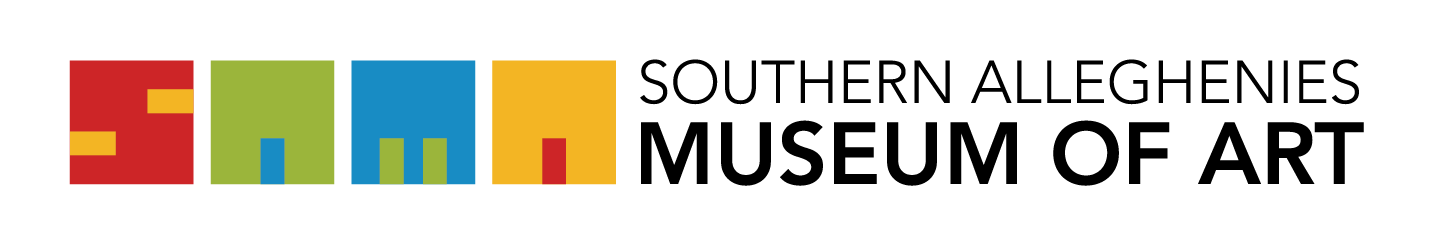 Artists of the 21st Century: Student Art Exhibition 2022Registration FormPlease e-mail form to SAMA Loretto at loretto@sama-art.org  no later than December 17, 2021. NO LAST MINUTE SUBSTITUTIONS WILL BE ACCEPTED.  Please make sure all information is correct before submitting this form. PLEASE PRINT OR TYPE:School: _____________________________________________School District: _______________________________________Art Teacher: __________________________________________Check one: o Primary		o Elementary	o Jr. High    	o Sr. HighSTUDENT NAME		GRADE			MEDIUMGROUP PROJECTS (MAXIMUM 3) NAMES				GRADES			MEDIUM